Conforms to Regulation (EC) No. 1907/2006 (REACH), Annex II - EuropeSAFETY DATA SHEETHeavy Duty Blue Vulcanizing Fluid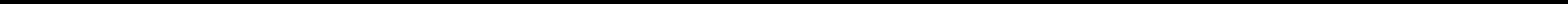 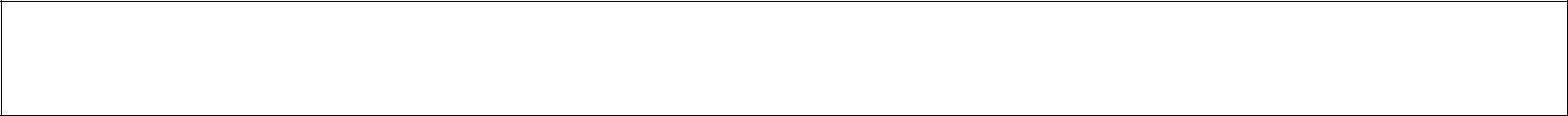 SECTION 1: Identification of the substance/mixture and of the company/ undertaking1.1 Product identifierProduct name	: Heavy Duty Blue Vulcanizing FluidProduct code	: 101020Product description	: adhesiveProduct type	: Liquid.Other means of	: Not available.identificationRelevant identified uses of the substance or mixture and uses advised against Not applicable. Details of the supplier of the safety data sheet Distributor	: Auto4 Ltd, Unit 4a Park Lane Business Park, Park Lane, Kirkby in Ashfield	   Nottinghamshire, NG17 9GUManufacturer	: Tech International, 200 East Coshocton Street, Johnstown, Ohio 43031,740-967-9015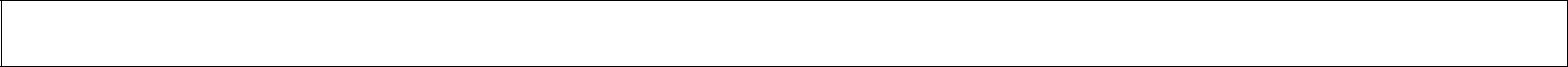 SECTION 2: Hazards identification2.1 Classification of the substance or mixture Product definition : MixtureClassification according to Directive 1999/45/EC [DPD]The product is classified as dangerous according to Directive 1999/45/EC and its amendments.Classification	: F; R11R42N; R51/53Physical/chemical hazards  : Highly flammable.Human health hazards     : May cause sensitization by inhalation.Environmental hazards    : Toxic to aquatic organisms, may cause long-term adverse effects in the aquaticenvironment.See Section 16 for the full text of the R phrases or H statements declared above.See Section 11 for more detailed information on health effects and symptoms.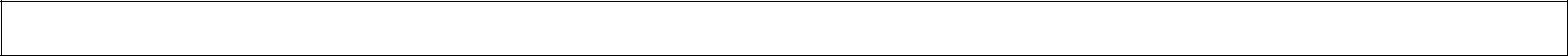 Heavy Duty Blue Vulcanizing FluidSECTION 2: Hazards identificationLabel elements Label elements Hazard pictograms	: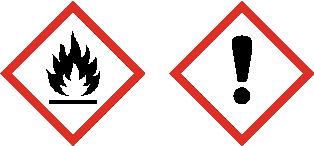 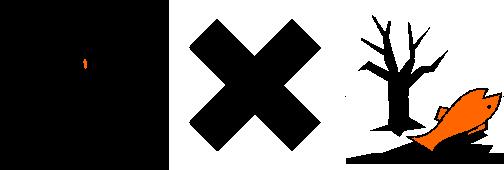 Indication of danger	: Highly flammable, Harmful, Dangerous for the environmentRisk phrases	: R11- Highly flammable.R42- May cause sensitization by inhalation.R51/53- Toxic to aquatic organisms, may cause long-term adverse effects in theaquatic environment.Safety phrases	: S23- Do not breathe [***].S45- In case of accident or if you feel unwell, seek medical advice immediately (showthe label where possible).S61- Avoid release to the environment. Refer to special instructions/safety data sheet.Hazardous ingredients      : Rubber, naturalSupplemental label	: Not applicable.elementsSpecial packaging requirementsContainers to be fitted     : Not applicable.with child-resistantfasteningsTactile warning of danger  : Not applicable.Heavy Duty Blue Vulcanizing Fluid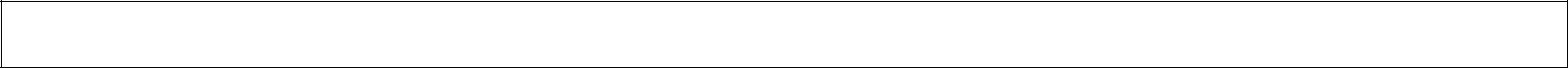 SECTION 3: Composition/information on ingredients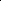 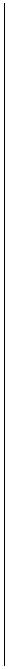 There are no additional ingredients present which, within the current knowledge of the supplier, are classified and contribute to the classification of the substance and hence require reporting in this section.There are no additional ingredients present which, within the current knowledge of the supplier and in the concentrations applicable, are classified as hazardous to health or the environment, are PBTs or vPvBs or have been assigned a workplace exposure limit and hence require reporting in this section.TypeSubstance classified with a health or environmental hazard Substance with a workplace exposure limit Substance meets the criteria for PBT according to Regulation (EC) No. 1907/2006, Annex XIII Substance meets the criteria for vPvB according to Regulation (EC) No. 1907/2006, Annex XIII Substance of equivalent concern Occupational exposure limits, if available, are listed in Section 8.According to Note P of the European Directive 67/548/CEE, the substance "naphta (oil)" should not be classified as a "carcinogenic" ingredient, because the benzene content (number EINECS 200-753-7) is lower than 0.1% in weight.SECTION 4: First aid measures4.1 Description of first aid measuresEye contact : Immediately flush eyes with plenty of water, occasionally lifting the upper and lower eyelids. Check for and remove any contact lenses. Continue to rinse for at least 10 minutes. Get medical attention if irritation occurs.Conforms to Regulation (EC) No. 1907/2006 (REACH), Annex II - EuropeHeavy Duty Blue Vulcanizing FluidSECTION 4: First aid measuresIngestion	: Wash out mouth with water. Remove dentures if any. Remove victim to fresh air andkeep at rest in a position comfortable for breathing. If material has been swallowedand the exposed person is conscious, give small quantities of water to drink. Stop ifthe exposed person feels sick as vomiting may be dangerous. Do not inducevomiting unless directed to do so by medical personnel. If vomiting occurs, the headshould be kept low so that vomit does not enter the lungs. Get medical attention ifadverse health effects persist or are severe. Never give anything by mouth to anunconscious person. If unconscious, place in recovery position and get medicalattention immediately. Maintain an open airway. Loosen tight clothing such as acollar, tie, belt or waistband.Protection of first-aiders    : No action shall be taken involving any personal risk or without suitable training. If it issuspected that fumes are still present, the rescuer should wear an appropriate maskor self-contained breathing apparatus. It may be dangerous to the person providingaid to give mouth-to-mouth resuscitation.4.2 Most important symptoms and effects, both acute and delayedPotential acute health effectsEye contact	: May cause eye irritation.Inhalation	: May cause sensitization by inhalation.Skin contact	: May cause skin irritation.Ingestion	: No known significant effects or critical hazards.Over-exposure signs/symptomsEye contact	:  No specific data.Inhalation	:  Adverse symptoms may include the following:wheezing and breathing difficultiesasthmaSkin contact	:  No specific data.Ingestion	:  No specific data.4.3 Indication of any immediate medical attention and special treatment neededNotes to physician	: Treat symptomatically. Contact poison treatment specialist immediately if largequantities have been ingested or inhaled.Specific treatments	: No specific treatment.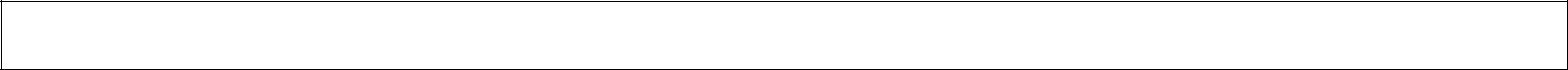 SECTION 5: Firefighting measures5.1 Extinguishing mediaSuitable extinguishing      : Use dry chemical, CO₂, water spray (fog) or foam.mediaUnsuitable extinguishing    :  Do not use water jet.media5.2 Special hazards arising from the substance or mixtureHazards from the	: Highly flammable liquid. In a fire or if heated, a pressure increase will occur and thesubstance or mixture	container may burst, with the risk of a subsequent explosion. The vapor/gas isheavier than air and will spread along the ground. Vapors may accumulate in low orconfined areas or travel a considerable distance to a source of ignition and flash back.Runoff to sewer may create fire or explosion hazard.Hazardous thermal	: Decomposition products may include the following materials:decomposition products      metal oxide/oxides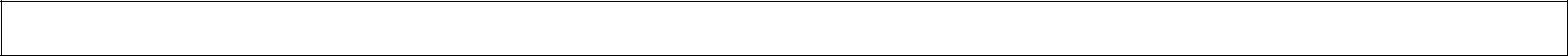 Date of issue/Date of revision  :  2/10/2014.	4/14Conforms to Regulation (EC) No. 1907/2006 (REACH), Annex II - EuropeHeavy Duty Blue Vulcanizing FluidSECTION 5: Firefighting measures5.3 Advice for firefightersSpecial protective actions   : Promptly isolate the scene by removing all persons from the vicinity of the incident iffor fire-fighters	there is a fire. No action shall be taken involving any personal risk or without suitabletraining. Move containers from fire area if this can be done without risk. Use waterspray to keep fire-exposed containers cool. This material is toxic to aquaticorganisms. Fire water contaminated with this material must be contained andprevented from being discharged to any waterway, sewer or drain.Special protective	: Fire-fighters should wear appropriate protective equipment and self-containedequipment for fire-fighters     breathing apparatus (SCBA) with a full face-piece operated in positive pressuremode. Clothing for fire-fighters (including helmets, protective boots and gloves)conforming to European standard EN 469 will provide a basic level of protection forchemical incidents.SECTION 6: Accidental release measures6.1 Personal precautions, protective equipment and emergency proceduresFor non-emergency	: No action shall be taken involving any personal risk or without suitable training.personnel	Evacuate surrounding areas. Keep unnecessary and unprotected personnel fromentering. Do not touch or walk through spilled material. Shut off all ignition sources.No flares, smoking or flames in hazard area. Avoid breathing vapor or mist. Provideadequate ventilation. Wear appropriate respirator when ventilation is inadequate.Put on appropriate personal protective equipment.For emergency responders  : If specialised clothing is required to deal with the spillage, take note of anyinformation in Section 8 on suitable and unsuitable materials. See also Section 8 foradditional information on hygiene measures.6.2 Environmental	: Avoid dispersal of spilled material and runoff and contact with soil, waterways, drainsprecautions	and sewers. Inform the relevant authorities if the product has caused environmentalpollution (sewers, waterways, soil or air). Water polluting material. May be harmfulto the environment if released in large quantities.6.3 Methods and materials for containment and cleaning upSmall spill : Stop leak if without risk. Move containers from spill area. Use spark-proof tools and explosion-proof equipment. Dilute with water and mop up if water-soluble. Alternatively, or if water-insoluble, absorb with an inert dry material and place in an appropriate waste disposal container. Dispose of via a licensed waste disposal contractor.Large spill	: Stop leak if without risk. Move containers from spill area. Use spark-proof tools andexplosion-proof equipment. Approach release from upwind. Prevent entry intosewers, water courses, basements or confined areas. Wash spillages into aneffluent treatment plant or proceed as follows. Contain and collect spillage with non-combustible, absorbent material e.g. sand, earth, vermiculite or diatomaceous earthand place in container for disposal according to local regulations. Dispose of via alicensed waste disposal contractor. Contaminated absorbent material may pose thesame hazard as the spilled product.6.4 Reference to other	: See Section 1 for emergency contact information.sections	See Section 8 for information on appropriate personal protective equipment.See Section 13 for additional waste treatment information.Conforms to Regulation (EC) No. 1907/2006 (REACH), Annex II - EuropeHeavy Duty Blue Vulcanizing FluidSECTION 7: Handling and storageThe information in this section contains generic advice and guidance. The list of Identified Uses in Section 1 should be consulted for any available use-specific information provided in the Exposure Scenario(s).7.1 Precautions for safe handlingProtective measures	: Put on appropriate personal protective equipment (see Section 8). Persons with ahistory of asthma, allergies or chronic or recurrent respiratory disease should not beemployed in any process in which this product is used. Do not get in eyes or on skinor clothing. Do not ingest. Avoid breathing vapor or mist. Use only with adequateventilation. Wear appropriate respirator when ventilation is inadequate. Do not enterstorage areas and confined spaces unless adequately ventilated. Keep in theoriginal container or an approved alternative made from a compatible material, kepttightly closed when not in use. Store and use away from heat, sparks, open flame orany other ignition source. Take precautionary measures against electrostaticdischarges. To avoid fire or explosion, dissipate static electricity during transfer bygrounding and bonding containers and equipment before transferring material.Empty containers retain product residue and can be hazardous. Do not reusecontainer.Advice on general	: Eating, drinking and smoking should be prohibited in areas where this material isoccupational hygiene	handled, stored and processed. Workers should wash hands and face before eating,drinking and smoking. Remove contaminated clothing and protective equipmentbefore entering eating areas. See also Section 8 for additional information onhygiene measures.7.2 Conditions for safe       : Store in accordance with local regulations. Store in a segregated and approved area.storage, including any	Store in original container protected from direct sunlight in a dry, cool and well-incompatibilities	ventilated area, away from incompatible materials (see Section 10) and food anddrink. Eliminate all ignition sources. Separate from oxidizing materials. Keepcontainer tightly closed and sealed until ready for use. Containers that have beenopened must be carefully resealed and kept upright to prevent leakage. Do not storein unlabeled containers. Use appropriate containment to avoid environmentalcontamination.7.3 Specific end use(s)Recommendations	: Not available.Industrial sector specific    : Not available.solutionsSECTION 8: Exposure controls/personal protectionThe information in this section contains generic advice and guidance. The list of Identified Uses in Section 1 should be consulted for any available use-specific information provided in the Exposure Scenario(s).8.1 Control parameters Occupational exposure limitsConforms to Regulation (EC) No. 1907/2006 (REACH), Annex II - EuropeHeavy Duty Blue Vulcanizing FluidSECTION 8: Exposure controls/personal protectionRecommended monitoring   : If this product contains ingredients with exposure limits, personal, workplaceprocedures	atmosphere or biological monitoring may be required to determine the effectivenessof the ventilation or other control measures and/or the necessity to use respiratoryprotective equipment. Reference should be made to monitoring standards, such asthe following: European Standard EN 689 (Workplace atmospheres - Guidance forthe assessment of exposure by inhalation to chemical agents for comparison withlimit values and measurement strategy) European Standard EN 14042 (Workplaceatmospheres - Guide for the application and use of procedures for the assessment ofexposure to chemical and biological agents) European Standard EN 482(Workplace atmospheres - General requirements for the performance of proceduresfor the measurement of chemical agents) Reference to national guidancedocuments for methods for the determination of hazardous substances will also berequired.Derived effect levelsNo DELs available.Predicted effect concentrationsNo PECs available.8.2 Exposure controlsAppropriate engineering     :  Use only with adequate ventilation. Use process enclosures, local exhaustcontrols	ventilation or other engineering controls to keep worker exposure to airbornecontaminants below any recommended or statutory limits. The engineering controlsalso need to keep gas, vapor or dust concentrations below any lower explosive limits.Use explosion-proof ventilation equipment.Individual protection measuresHygiene measures : Wash hands, forearms and face thoroughly after handling chemical products, before eating, smoking and using the lavatory and at the end of the working period. Appropriate techniques should be used to remove potentially contaminated clothing. Wash contaminated clothing before reusing. Ensure that eyewash stations and safety showers are close to the workstation location.Eye/face protection	:  Safety eyewear complying with an approved standard should be used when a riskassessment indicates this is necessary to avoid exposure to liquid splashes, mists ordusts. If contact is possible, the following protection should be worn, unless theassessment indicates a higher degree of protection: safety glasses with side-shields.Skin protectionHand protection	:  Chemical-resistant, impervious gloves complying with an approved standard shouldbe worn at all times when handling chemical products if a risk assessment indicatesthis is necessary. Considering the parameters specified by the glove manufacturer,check during use that the gloves are still retaining their protective properties. Itshould be noted that the time to breakthrough for any glove material may bedifferent for different glove manufacturers. In the case of mixtures, consisting ofseveral substances, the protection time of the gloves cannot be accurately estimated.Body protection	:  Personal protective equipment for the body should be selected based on the taskbeing performed and the risks involved and should be approved by a specialistbefore handling this product. When there is a risk of ignition from static electricity,wear anti-static protective clothing. For the greatest protection from staticdischarges, clothing should include anti-static overalls, boots and gloves. Refer toEuropean Standard EN 1149 for further information on material and designrequirements and test methods.Other skin protection     :  Appropriate footwear and any additional skin protection measures should beselected based on the task being performed and the risks involved and should beapproved by a specialist before handling this product.Conforms to Regulation (EC) No. 1907/2006 (REACH), Annex II - EuropeHeavy Duty Blue Vulcanizing FluidSECTION 8: Exposure controls/personal protectionRespiratory protection     :  Use a properly fitted, air-purifying or air-fed respirator complying with an approvedstandard if a risk assessment indicates this is necessary. Respirator selection mustbe based on known or anticipated exposure levels, the hazards of the product andthe safe working limits of the selected respirator.Environmental exposure    :  Emissions from ventilation or work process equipment should be checked to ensurecontrols	they comply with the requirements of environmental protection legislation. In somecases, fume scrubbers, filters or engineering modifications to the process equipmentwill be necessary to reduce emissions to acceptable levels.SECTION 9: Physical and chemical properties9.1 Information on basic physical and chemical propertiesDate of issue/Date of revision  :  2/10/2014.	8/14Conforms to Regulation (EC) No. 1907/2006 (REACH), Annex II - EuropeHeavy Duty Blue Vulcanizing FluidSECTION 10: Stability and reactivitySECTION 11: Toxicological information11.1 Information on toxicological effects Acute toxicity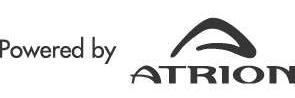 Conforms to Regulation (EC) No. 1907/2006 (REACH), Annex II - EuropeHeavy Duty Blue Vulcanizing FluidSECTION 11: Toxicological informationSECTION 12: Ecological information12.1 ToxicityDate of issue/Date of revision  :  2/10/2014.	10/14Conforms to Regulation (EC) No. 1907/2006 (REACH), Annex II - EuropeHeavy Duty Blue Vulcanizing FluidSECTION 12: Ecological informationConclusion/Summary	: Not available.12.2 Persistence and degradabilityConclusion/Summary	: Not available.Bioaccumulative potential Not available. Mobility in soil SECTION 13: Disposal considerationsThe information in this section contains generic advice and guidance. The list of Identified Uses in Section 1 should be consulted for any available use-specific information provided in the Exposure Scenario(s).13.1 Waste treatment methods ProductMethods of disposal : The generation of waste should be avoided or minimized wherever possible. Disposal of this product, solutions and any by-products should at all times comply with the requirements of environmental protection and waste disposal legislation and any regional local authority requirements. Dispose of surplus and non-recyclable products via a licensed waste disposal contractor. Waste should not be disposed of untreated to the sewer unless fully compliant with the requirements of all authorities with jurisdiction.Hazardous waste	: The classification of the product may meet the criteria for a hazardous waste.PackagingMethods of disposal       : The generation of waste should be avoided or minimized wherever possible. Wastepackaging should be recycled. Incineration or landfill should only be consideredwhen recycling is not feasible.Special precautions	: This material and its container must be disposed of in a safe way. Care should betaken when handling emptied containers that have not been cleaned or rinsed out.Empty containers or liners may retain some product residues. Vapor from productresidues may create a highly flammable or explosive atmosphere inside the container.Do not cut, weld or grind used containers unless they have been cleaned thoroughlyinternally. Avoid dispersal of spilled material and runoff and contact with soil,waterways, drains and sewers.Other EU regulations Europe inventory Black List Chemicals Priority List ChemicalsIntegrated pollution prevention and control list (IPPC) - AirIntegrated pollution prevention and control list (IPPC) - WaterDate of issue/Date of revisionAnnex XVII - Restrictions on the manufacture, placing on the market and use of certain dangerous substances, mixtures and articlesConforms to Regulation (EC) No. 1907/2006 (REACH), Annex II - EuropeHeavy Duty Blue Vulcanizing FluidSECTION 14: Transport information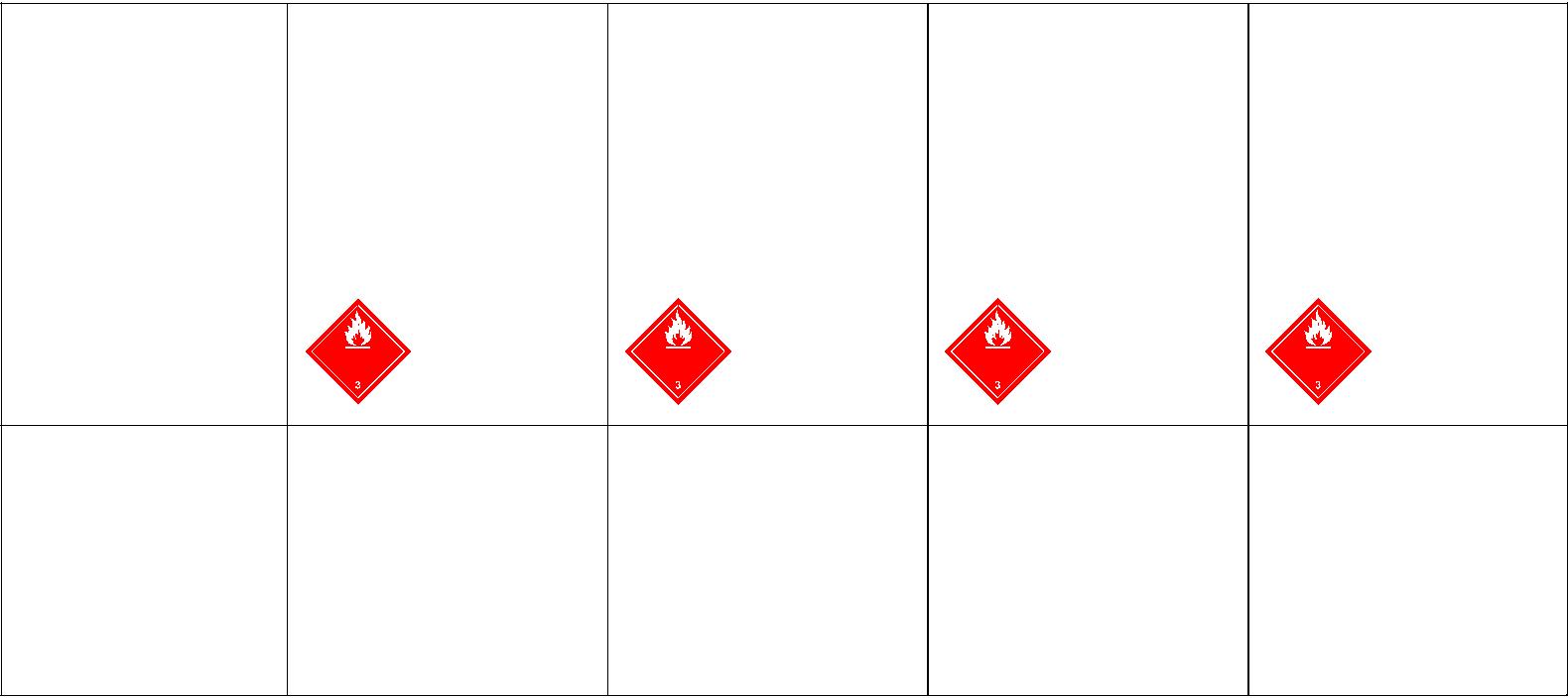 Special precautions for user Transport in bulk according to Annex II of MARPOL 73/78 and the IBC Code Transport within user’s premises: always transport in closed containers that are upright and secure. Ensure that persons transporting the product know what to do in the event of an accident or spillage. Not available. SECTION 15: Regulatory information15.1 Safety, health and environmental regulations/legislation specific for the substance or mixture EU Regulation (EC) No. 1907/2006 (REACH)Annex XIV - List of substances subject to authorization Substances of very high concernNone of the components are listed.: Not applicable.: Not determined. : Not listed: Listed: Not listed: Not listedConforms to Regulation (EC) No. 1907/2006 (REACH), Annex II - EuropeHeavy Duty Blue Vulcanizing FluidSECTION 15: Regulatory informationSECTION 16: Other informationIndicates information that has changed from previously issued version.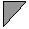 Abbreviations and acronyms  : ATE = Acute Toxicity EstimateCLP = Classification, Labelling and Packaging Regulation [Regulation (EC) No. 1272/2008]DNEL = Derived No Effect LevelEUH statement = CLP-specific Hazard statement PNEC = Predicted No Effect ConcentrationRRN = REACH Registration NumberClassification according to Regulation (EC) No. 1272/2008 [CLP/GHS]Flam. Liq. 2, H225Acute Tox. 4, H332 Aquatic Chronic 3, H412Procedure used to derive the classification according to Regulation (EC) No. 1272/2008 [CLP/GHS]Conforms to Regulation (EC) No. 1907/2006 (REACH), Annex II – EuropeHeavy Duty Blue Vulcanizing FluidSECTION 16: Other informationNotice to readerTo the best of our knowledge, the information contained herein is accurate. However, neither the above-named supplier, nor any of its subsidiaries, assumes any liability whatsoever for the accuracy or completeness of the information contained herein.Final determination of suitability of any material is the sole responsibility of the user. All materials may present unknown hazards and should be used with caution. Although certain hazards are described herein, we cannot guarantee that these are the only hazards that exist.Signal word: Danger: Danger: Danger: Danger: Danger: Danger: Danger: DangerHazard statements: Highly flammable liquid and vapor.: Highly flammable liquid and vapor.: Highly flammable liquid and vapor.: Highly flammable liquid and vapor.: Highly flammable liquid and vapor.: Highly flammable liquid and vapor.: Highly flammable liquid and vapor.: Highly flammable liquid and vapor.Harmful if inhaled.Harmful if inhaled.Harmful if inhaled.Harmful if inhaled.Harmful if inhaled.Harmful if inhaled.Harmful if inhaled.Harmful if inhaled.Harmful to aquatic life with long lasting effects.Harmful to aquatic life with long lasting effects.Harmful to aquatic life with long lasting effects.Harmful to aquatic life with long lasting effects.Harmful to aquatic life with long lasting effects.Harmful to aquatic life with long lasting effects.Harmful to aquatic life with long lasting effects.Harmful to aquatic life with long lasting effects.Precautionary statementsGeneral: Not applicable.: Not applicable.: Not applicable.: Not applicable.: Not applicable.: Not applicable.: Not applicable.: Not applicable.Prevention: Wear protective gloves. Wear eye or face protection. Keep away from heat, sparks,: Wear protective gloves. Wear eye or face protection. Keep away from heat, sparks,: Wear protective gloves. Wear eye or face protection. Keep away from heat, sparks,: Wear protective gloves. Wear eye or face protection. Keep away from heat, sparks,: Wear protective gloves. Wear eye or face protection. Keep away from heat, sparks,: Wear protective gloves. Wear eye or face protection. Keep away from heat, sparks,: Wear protective gloves. Wear eye or face protection. Keep away from heat, sparks,: Wear protective gloves. Wear eye or face protection. Keep away from heat, sparks,open flames and hot surfaces. - No smoking. Avoid release to the environment.open flames and hot surfaces. - No smoking. Avoid release to the environment.open flames and hot surfaces. - No smoking. Avoid release to the environment.open flames and hot surfaces. - No smoking. Avoid release to the environment.open flames and hot surfaces. - No smoking. Avoid release to the environment.open flames and hot surfaces. - No smoking. Avoid release to the environment.open flames and hot surfaces. - No smoking. Avoid release to the environment.open flames and hot surfaces. - No smoking. Avoid release to the environment.Response: IF INHALED: Remove victim to fresh air and keep at rest in a position comfortable: IF INHALED: Remove victim to fresh air and keep at rest in a position comfortable: IF INHALED: Remove victim to fresh air and keep at rest in a position comfortable: IF INHALED: Remove victim to fresh air and keep at rest in a position comfortable: IF INHALED: Remove victim to fresh air and keep at rest in a position comfortable: IF INHALED: Remove victim to fresh air and keep at rest in a position comfortable: IF INHALED: Remove victim to fresh air and keep at rest in a position comfortable: IF INHALED: Remove victim to fresh air and keep at rest in a position comfortablefor breathing. IF ON SKIN (or hair): Take off immediately all contaminated clothing.for breathing. IF ON SKIN (or hair): Take off immediately all contaminated clothing.for breathing. IF ON SKIN (or hair): Take off immediately all contaminated clothing.for breathing. IF ON SKIN (or hair): Take off immediately all contaminated clothing.for breathing. IF ON SKIN (or hair): Take off immediately all contaminated clothing.for breathing. IF ON SKIN (or hair): Take off immediately all contaminated clothing.for breathing. IF ON SKIN (or hair): Take off immediately all contaminated clothing.for breathing. IF ON SKIN (or hair): Take off immediately all contaminated clothing.Rinse skin with water or shower.Rinse skin with water or shower.Rinse skin with water or shower.Rinse skin with water or shower.Rinse skin with water or shower.Rinse skin with water or shower.Rinse skin with water or shower.Rinse skin with water or shower.Storage: Keep cool.: Keep cool.: Keep cool.: Keep cool.: Keep cool.: Keep cool.: Keep cool.: Keep cool.Disposal: Dispose of contents and container in accordance with all local, regional, national and: Dispose of contents and container in accordance with all local, regional, national and: Dispose of contents and container in accordance with all local, regional, national and: Dispose of contents and container in accordance with all local, regional, national and: Dispose of contents and container in accordance with all local, regional, national and: Dispose of contents and container in accordance with all local, regional, national and: Dispose of contents and container in accordance with all local, regional, national and: Dispose of contents and container in accordance with all local, regional, national andinternational regulations.international regulations.international regulations.international regulations.international regulations.international regulations.international regulations.international regulations.2.2.2 Label elementsHazard symbol or symbols: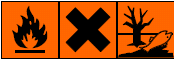 Substance/mixture: MixtureClassificationClassificationProduct/ingredientIdentifiers%67/548/EECRegulation (EC) No.Typename1272/2008 [CLP]Solvent naphthaREACH #:>=75,Xn; R65Flam. Liq. 2, H225[1] [2](petroleum), light aliph.01-2119471306-40<90Acute Tox. 4, H332EC: 265-192-2Asp. Tox. 1, H304CAS: 64742-89-8Index: 649-267-00-0Rubber, naturalEC: 232-689-0>=1,R42Not classified.[1] [2]CAS: 9003-31-0<25R53zinc oxideEC: 215-222-5>=0.25,N; R50/53Eye Irrit. 2, H319[1] [2]CAS: 1314-13-2<2.5Aquatic Acute 1, H400Index: 030-013-00-7Aquatic Chronic 1, H410See Section 16 forSee Section 16 for thethe full text of the R-full text of the Hphrases declaredstatements declaredabove.above.InhalationRemove victim to fresh air and keep at rest in a position comfortable for breathing. IfRemove victim to fresh air and keep at rest in a position comfortable for breathing. Ifit is suspected that fumes are still present, the rescuer should wear an appropriateit is suspected that fumes are still present, the rescuer should wear an appropriatemask or self-contained breathing apparatus. If not breathing, if breathing is irregularmask or self-contained breathing apparatus. If not breathing, if breathing is irregularor if respiratory arrest occurs, provide artificial respiration or oxygen by trainedpersonnel. It may be dangerous to the person providing aid to give mouth-to-mouthpersonnel. It may be dangerous to the person providing aid to give mouth-to-mouthresuscitation. Get medical attention. If unconscious, place in recovery position andresuscitation. Get medical attention. If unconscious, place in recovery position andget medical attention immediately. Maintain an open airway. Loosen tight clothingget medical attention immediately. Maintain an open airway. Loosen tight clothingsuch as a collar, tie, belt or waistband. In the event of any complaints or symptoms,such as a collar, tie, belt or waistband. In the event of any complaints or symptoms,avoid further exposure.Skin contact: Flush contaminated skin with plenty of water. Remove contaminated clothing and: Flush contaminated skin with plenty of water. Remove contaminated clothing andshoes. Continue to rinse for at least 10 minutes. Get medical attention if symptomsshoes. Continue to rinse for at least 10 minutes. Get medical attention if symptomsoccur. Wash clothing before reuse. Clean shoes thoroughly before reuse.Date of issue/Date of revision:  2/10/2014.3/14Product/ingredient nameExposure limit valuesSolvent naphtha (petroleum), light aliph.ACGIH TLV (United States).TWA: 400 ppmRubber, naturalACGIH TLV (United States, 3/2012). Absorbed through skin.Skin sensitizer.TWA: 0.0001 mg/m³, (Inhalable allergenic proteins) 8 hours. Form:Inhalable fractionzinc oxideACGIH TLV (United States, 3/2012).TWA: 2 mg/m³ 8 hours. Form: Respirable fractionSTEL: 10 mg/m³ 15 minutes. Form: Respirable fractionAppearancePhysical state:  Liquid.:  Liquid.Color:  Blue. [Light]:  Blue. [Light]Odor:  Solvent. [Strong]:  Solvent. [Strong]Odor threshold:  Not available.:  Not available.pH:  Not applicable.:  Not applicable.Melting point/freezing point:-45.556°CInitial boiling point and boiling:93.3 to 115.6°CrangeFlash point:  Closed cup: -7°C [Tagliabue.]:  Closed cup: -7°C [Tagliabue.]Evaporation rate:  Not available.:  Not available.Flammability (solid, gas):Not available.Burning time:  Not applicable.:  Not applicable.Burning rate:  Not applicable.:  Not applicable.Upper/lower flammability or:  Lower: 1.3%:  Lower: 1.3%explosive limitsUpper: 8%Vapor pressure:5.3 kPa [room temperature]Vapor density:  >1 [Air = 1]:  >1 [Air = 1]Relative density:0.79Solubility(ies):Not available.Partition coefficient: n-octanol/:Not available.waterAuto-ignition temperature:  280°C:  280°CDecomposition temperature:  Not available.:  Not available.Viscosity:Dynamic (room temperature): 3500 mPa·sVOC content:5.29 lbs/gal (633.9 g/l)Explosive properties:Not available.Oxidizing properties:Not available.10.1Reactivity: No specific test data related to reactivity available for this product or its ingredients.: No specific test data related to reactivity available for this product or its ingredients.10.2Chemical stability: The product is stable.: The product is stable.10.3Possibility of:Under normal conditions of storage and use, hazardous reactions will not occur.hazardous reactionshazardous reactions10.4Conditions to avoid:Avoid all possible sources of ignition (spark or flame). Do not pressurize, cut, weld,braze, solder, drill, grind or expose containers to heat or sources of ignition. Do notallow vapor to accumulate in low or confined areas.10.5Incompatible materials: Highly reactive or incompatible with the following materials:: Highly reactive or incompatible with the following materials:oxidizing materials10.6Hazardous: Under normal conditions of storage and use, hazardous decomposition products: Under normal conditions of storage and use, hazardous decomposition productsdecomposition productsdecomposition productsshould not be produced.Product/ingredient nameResultSpeciesSpeciesDoseExposureSolvent naphthaLC50 Inhalation Gas.RatRat3400 ppm3400 ppm4 hours4 hours(petroleum), light aliph.LD50 DermalRatRat>4000 mg/kg>4000 mg/kg-LD50 OralRatRat>8000 mg/kg>8000 mg/kg-Conclusion/Summary: Not available.: Not available.RouteATE valueATE valueATE valueATE valueIrritation/CorrosionIrritation/CorrosionProduct/ingredient nameResultSpeciesSpeciesScoreScoreExposureExposureObservationzinc oxidezinc oxideEyes - Mild irritantEyes - Mild irritantRabbitRabbitRabbit-24 hours 50024 hours 500-milligramsmilligramsSkin - Mild irritantSkin - Mild irritantRabbitRabbitRabbit-24 hours 50024 hours 500-milligramsmilligramsConclusion/SummaryConclusion/Summary: Not available.: Not available.SensitizationSensitizationConclusion/SummaryConclusion/Summary: Not available.: Not available.MutagenicityMutagenicityConclusion/SummaryConclusion/Summary: Not available.: Not available.CarcinogenicityCarcinogenicityConclusion/SummaryConclusion/Summary: Not available.: Not available.Reproductive toxicityReproductive toxicityConclusion/SummaryConclusion/Summary: Not available.: Not available.TeratogenicityTeratogenicityConclusion/SummaryConclusion/Summary: Not available.: Not available.Information on the likelyInformation on the likelyInformation on the likely: Not available.: Not available.routes of exposureroutes of exposureroutes of exposureDate of issue/Date of revisionDate of issue/Date of revisionDate of issue/Date of revision:  2/10/2014.:  2/10/2014.9/149/14Potential acute health effectsEye contact: May cause eye irritation.Inhalation: May cause sensitization by inhalation.Skin contact: May cause skin irritation.Ingestion: No known significant effects or critical hazards.Symptoms related to the physical, chemical and toxicological characteristicsSymptoms related to the physical, chemical and toxicological characteristicsEye contact: No specific data.Inhalation: Adverse symptoms may include the following:wheezing and breathing difficultiesasthmaSkin contact: No specific data.Ingestion: No specific data.Delayed and immediate effects and also chronic effects from short and long term exposureDelayed and immediate effects and also chronic effects from short and long term exposureShort term exposurePotential immediate: Not available.effectsPotential delayed effects: Not available.Long term exposurePotential immediate: Not available.effectsPotential delayed effects: Not available.Potential chronic health effectsPotential chronic health effectsNot available.Conclusion/Summary: Not available.General: Once sensitized, a severe allergic reaction may occur when subsequently exposed tovery low levels.Carcinogenicity: No known significant effects or critical hazards.Mutagenicity: No known significant effects or critical hazards.Teratogenicity: No known significant effects or critical hazards.Developmental effects: No known significant effects or critical hazards.Fertility effects: No known significant effects or critical hazards.Other information: Not available.Product/ingredient nameResultSpeciesExposurezinc oxideAcute EC50 0.042 mg/l Fresh waterAlgae - Pseudokirchneriella72 hourssubcapitata - Exponentialgrowth phaseAcute LC50 98 µg/l Fresh waterDaphnia - Daphnia magna -48 hoursNeonateAcute LC50 1.1 ppm Fresh waterFish - Oncorhynchus mykiss96 hoursChronic NOEC 0.017 mg/l Fresh waterAlgae - Pseudokirchneriella72 hourssubcapitata - Exponentialgrowth phaseSoil/water partition:Not available.coefficient (KOC)Mobility:Not available.12.5 Results of PBT and vPvB assessment12.5 Results of PBT and vPvB assessment12.5 Results of PBT and vPvB assessmentPBT: Not applicable.: Not applicable.vPvB: Not applicable.: Not applicable.12.6 Other adverse effects: No known significant effects or critical hazards.: No known significant effects or critical hazards.ADR/RIDADNIMDGIATA14.1 UN number113311331133113314.2 UN properAdhesive.Adhesive.Adhesive.Adhesive.shipping name14.3 Transport3333hazard class(es)14.4 Packing groupIIIIIIII14.5No.Yes.No.No.EnvironmentalhazardsAdditionalTunnel code---information(D/E)Chemical Weapons:Not listedConvention List Schedule IChemicalsChemical Weapons:Not listedConvention List Schedule IIChemicalsChemical Weapons:Not listedConvention List ScheduleIII Chemicals15.2 Chemical Safety: This product contains substances for which Chemical Safety Assessments are still: This product contains substances for which Chemical Safety Assessments are stillAssessmentrequired.ClassificationClassificationJustificationFlam. Liq. 2, H225On basis of test dataAcute Tox. 4, H332Calculation methodAquatic Chronic 3, H412Calculation methodFull text of abbreviated H: H225Highly flammable liquid and vapor.Highly flammable liquid and vapor.statementsH304May be fatal if swallowed and enters airways.May be fatal if swallowed and enters airways.H319Causes serious eye irritation.Causes serious eye irritation.H332Harmful if inhaled.Harmful if inhaled.H400Very toxic to aquatic life.Very toxic to aquatic life.H410Very toxic to aquatic life with long lasting effects.Very toxic to aquatic life with long lasting effects.H412Harmful to aquatic life with long lasting effects.Harmful to aquatic life with long lasting effects.Full text of classifications: Acute Tox. 4, H332: Acute Tox. 4, H332ACUTE TOXICITY: INHALATION - Category 4[CLP/GHS]Aquatic Acute 1, H400Aquatic Acute 1, H400AQUATIC HAZARD (ACUTE) - Category 1Aquatic Chronic 1, H410Aquatic Chronic 1, H410AQUATIC HAZARD (LONG-TERM) - Category 1Aquatic Chronic 3, H412Aquatic Chronic 3, H412AQUATIC HAZARD (LONG-TERM) - Category 3Asp. Tox. 1, H304Asp. Tox. 1, H304ASPIRATION HAZARD - Category 1Eye Irrit. 2, H319Eye Irrit. 2, H319SERIOUS EYE DAMAGE/ EYE IRRITATION - Category 2Flam. Liq. 2, H225Flam. Liq. 2, H225FLAMMABLE LIQUIDS - Category 2Full text of abbreviated R:R11- Highly flammable.phrasesR65- Harmful: may cause lung damage if swallowed.R42- May cause sensitization by inhalation.R50/53- Very toxic to aquatic organisms, may cause long-term adverse effects in theaquatic environment.R51/53- Toxic to aquatic organisms, may cause long-term adverse effects in theaquatic environment.R53- May cause long-term adverse effects in the aquatic environment.Full text of classifications:F - Highly flammable[DSD/DPD]Xn - HarmfulN - Dangerous for the environmentDate of printing: 2/10/2014.: 2/10/2014.Date of issue/ Date of: 2/10/2014.: 2/10/2014.revisionDate of previous issue: 10/29/2013.: 10/29/2013.Version:0.01